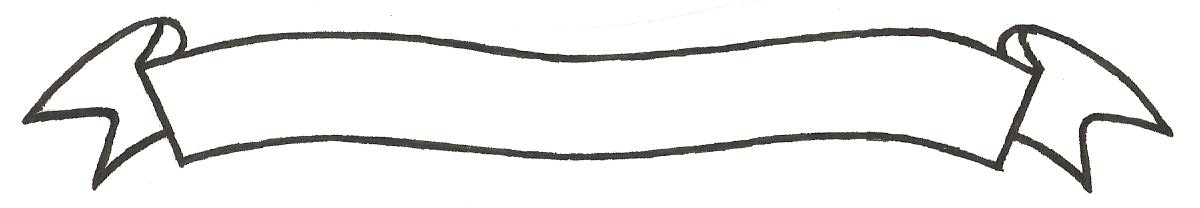 MERU UNIVERSITY OF SCIENCE AND TECHNOLOGYP.O. Box 972-60200 – Meru-Kenya. Tel: 020-2069349, 061-2309217. 064-30320 Cell phone: +254 712524293, +254 789151411 Fax: 064-30321Website: www.must.ac.ke  Email: info@must.ac.ke    University Examinations 2015/2016FIRST YEAR, FIRST SEMESTER EXAMINATION FOR THE CERTIFICATE IN AGRICULTURENAR 0140: SOIL GENESIS AND CLASSIFICATION DATE: NOVEMBER 2015                                                                                     TIME: 11/2 HOURSINSTRUCTIONS: Answer question one and any other two questionsQUESTION ONE (30 MARKS)Explain the meaning of the following terms:						(5 Marks)Weathering PedologySoil horizonSoil monolithSoil textureHighlight the functions of organic matter in the soil					(4 Marks)Explain the physical agents of weathering in soil formation				(9 Marks)Differentiate between solution and carbonation process of soil formation		(4 Marks)Explain 4 factors affecting nutrient uptake by plants					(8 Marks)QUESTION TWO (15 MARKS)Explain how the following factors influence soil formationTopographyParental materialLiving organismsDescribe the characteristics of igneous rocks						(3 Marks)  QUESTION THREE (15 MARKS)What is Cation Exchange Capacity?							(1 Mark)Explain the importance of Cation Exchange Capacity 					(4 Marks)Explain 5 Best Management Practices for improving soil conditions for microbes	(10 Marks)QUESTION FOUR (15 MARKS)Define soil profile									(1 Mark)Describe the soil forming processes							(8 Marks)Describe the master horizons in a soil profile.						(6 Marks)QUESTION FIVE (15 MARKS)Distinguish between the following:							(10 Marks)Peat and HumusPeds and ClodsSubsoil and Sub soilingActive and Passive remote sensing systemDescribe the technological tools available to today’s soil surveyor			(5 Marks)